调解员培训回执表预备调解员培训回执表注:1.第一阶段培训回执请务必于2023年5月18日前发送邮箱：1281017109@qq.com。2.预备调解员培训费用人民币100元/人。3.汇款时请注明培训人员姓名，并于5月24日之前将培训费汇入指定账户或微信扫码支付，现场不收费。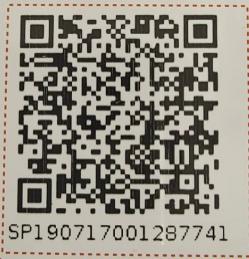 序号调解组织名称1姓名职务联系方式邮箱23姓名性别身份证号身份证号联系方式联系方式电子邮箱电子邮箱调解组织名称调解组织名称付款方式（转账、微信）付款方式（转账、微信）发票抬头发票抬头纳税人识别号：纳税人识别号：汇款信息汇款信息转账户名：北京市速记协会开户银行：建设银行北京展览路支行银行账户：11001016700053004495转账户名：北京市速记协会开户银行：建设银行北京展览路支行银行账户：11001016700053004495转账户名：北京市速记协会开户银行：建设银行北京展览路支行银行账户：11001016700053004495转账户名：北京市速记协会开户银行：建设银行北京展览路支行银行账户：11001016700053004495转账户名：北京市速记协会开户银行：建设银行北京展览路支行银行账户：11001016700053004495转账户名：北京市速记协会开户银行：建设银行北京展览路支行银行账户：11001016700053004495